Специалност  “Компютърни мрежи“ІІ - курс, І – семестър,  2018/2019 г.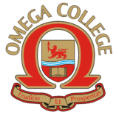 „ЧАСТЕН ПРОФЕСИОНАЛЕН КОЛЕЖ ОМЕГА ПЛОВДИВ“ ЕООДПловдив 4023, ул. „Вълко Шопов“ 14тел. 032/944544 GSM: 0882 933 561безплатен  национален телефон: 0800 900 11e-mail: omegacollegebg@gmail.comwww.collegeomega.com ДатаДенЧасПредметПреподавателЗала17.09.2018понеделник09.00-12.4014.00-18.00                                        Работа с електронни таблици EXCELБаза даннигл. ас. Олга Енева доц.д-р А.БосаковаЗала 118.09.2018вторник09.00-12.4014.00-18.00ДиагностикаПрограмиране С/С++инж.Н.Попов/Ат. Костовгл. ас. д-р Илия Петров Зала 119.09.2018сряда09.00 -12.4013.30-17.30База данниРабота с електронни таблици EXCELДоц.д-р А.Босаковагл. ас. Олга ЕневаЗала 120.09.2018четвъртък09.00-12.4013.30-17.30ДиагностикаРабота с електронни таблици EXCELинж.Н.Попов/Ат. Костовгл. ас. Олга ЕневаЗала 121.09.2018петък09.00 -12.4014.00-18.00База данниПрограмиране С/С++доц.д-р А.Босаковагл. ас. д-р Илия ПетровЗала 1